.Count In : 0 seconds, 16 counts, 7 secondsRotation: N/ANumbers in square brackets [ ] indicate facing wall.   Start facing [12](1-8)	Right “K” Step(9-16)	Right Vine With Half Turn,  Left Vine With Brush(17-24) Vine Quarter Turn – Touch,  Slow Coaster Step - Brush(25-32)	Right Rocking Chair, Step-Quarter Pivot, Stomp-StompStart again………………with a BIG smile**2 TAGS & RESTARTAt the end of wall 5 (facing back) [6]At the end of wall 8 (facing front) [12]Dance the first 8 counts (K Step) and then restart the dance.Contact: Tel: +44 (0)1723 364736 - Email: Grrowler@btinternet.com - Website: http://www.Grrowler.comMountain Mary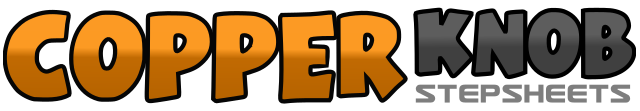 .......Count:32Wall:2Level:Beginner / Improver.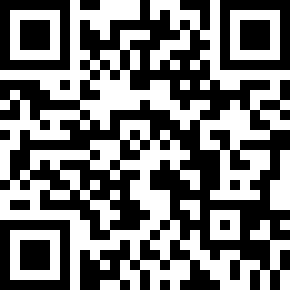 Choreographer:John "Grrowler" Rowell (UK) - October 2017John "Grrowler" Rowell (UK) - October 2017John "Grrowler" Rowell (UK) - October 2017John "Grrowler" Rowell (UK) - October 2017John "Grrowler" Rowell (UK) - October 2017.Music:Mountain Mary - Dr. HookMountain Mary - Dr. HookMountain Mary - Dr. HookMountain Mary - Dr. HookMountain Mary - Dr. Hook........1-2Step right forward to right to right diagonal, touch left next to right  [12]3-4Step left backward to left diagonal, touch right next to left  [12]5-6Step right backward to right diagonal, touch left next to right  [12]7-8Step left forward to left diagonal, touch right next to left  [12]1-2Step right to right side, step left behind right [12]3-4Step right quarter turn right, brush left forward  [3]5-6Turn quarter turn right stepping left to left side, step right behind left [6]7-8Step left to left side, brush right forward [6]1-2Step right to right side, step left behind right [6]3-4Turn quarter right stepping right forward, touch left next to right [3]5-6Step left back, step right next to left [3]7-8Step left forward, brush right forward [3]1-2Rock forward on right, recover on left [3]3-4Rock back on right, recover on left [3]5-6Step forward right, pivot quarter turn left [6]7-8Stomp right next to left twice (no weight) [6]